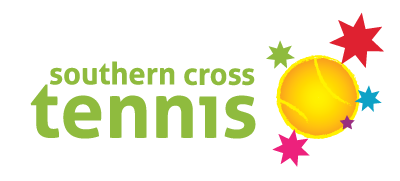 RE-BOOKING FORM TERM 4 2017ALL COACHING INCLUDES FREE SAMFORD MEMBERSHIP VALUED AT $75Term 4 Coaching Commences Monday 02/10/17 and Concludes Saturday 09/12/17All registrations are due in by Saturday 09 September 2017!All class registrations for Term 4 2017 can be done online via our below links. To book in for your current private lesson please contact Jessica. For any holiday camp bookings please contact Jessica. Please read the Policies and Procedures at the bottom of the online payment page before registering. Prices are for a 10 week term maximum 6 per class (Incl. GST)You will need to register each player and each class separately. Therefore if you would like to send an email to Jessica at hello@southerncrosstennis.com.au we can book larger families in.Samford Tennis Club:http://classhub.com.au/provider/southerncrosstennis/2017/4?venueId=1to confirm your place at Samford Tennis Club for Term 4 2017Eatons Hill:http://classhub.com.au/provider/southerncrosstennis/2017/4?venueId=2to confirm your place at Eatons Hill State School for Term 4 2017Samford State School:http://classhub.com.au/provider/southerncrosstennis/2017/4?venueId=3to confirm your place at Samford State School for Term 4 2017Mount Glorious Road:http://classhub.com.au/provider/southerncrosstennis/2017/4?venueId=7to confirm your place at Mount Glorious Road for Term 4 2017When booking online, Payment methods include:Direct debit - By entering your card details, the full amount for the terms lessons will be withdrawn on 20/10/2017 - Week 3 of the term – (You will still be sent an invoice in week 1 however your payment will process in week 3) -A payment plan can be arranged by contacting Jessica.It will appear on your statements as ‘EZIDEBIT HEALTH FIT’Pay up front with a credit card By entering your credit card details you are able to pay up front for your termly fees. You will therefore not need to be invoiced once the term commences. This is a great option if you would like to secure your place in a specific class. When you have re booked and paid upfront, you will get first priority of class times. ‘Invoice Me’ By selecting the ‘Invoice Me’ Option you will be able to re book into your class and will then be emailed the invoice once the term has commenced. When you have received your invoice via email, you are able to pay via online payment or contact Jessica to pay over the phone via credit card or to set up a direct debit payment plan.All fees from previous terms must be paid up to date before you commence the following term.If you have any questions please contact Jessica on 0466883899 or send us an email at hello@southerncrosstennis.com.au